Publicado en España el 09/04/2021 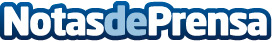 Viajar por el Mediterráneo: propuestas para el verano de 2021. Por ARANTRAVELEste verano se podrá volver a viajar por Europa de forma segura y responsableDatos de contacto:AGENCIA DE VIAJES ARANTRAVELComunicado de prensa de sobre viajes al Mediterráneo para este verano91 445 33 44Nota de prensa publicada en: https://www.notasdeprensa.es/viajar-por-el-mediterraneo-propuestas-para-el Categorias: Internacional Nacional Viaje Sociedad Madrid Cataluña Entretenimiento Turismo http://www.notasdeprensa.es